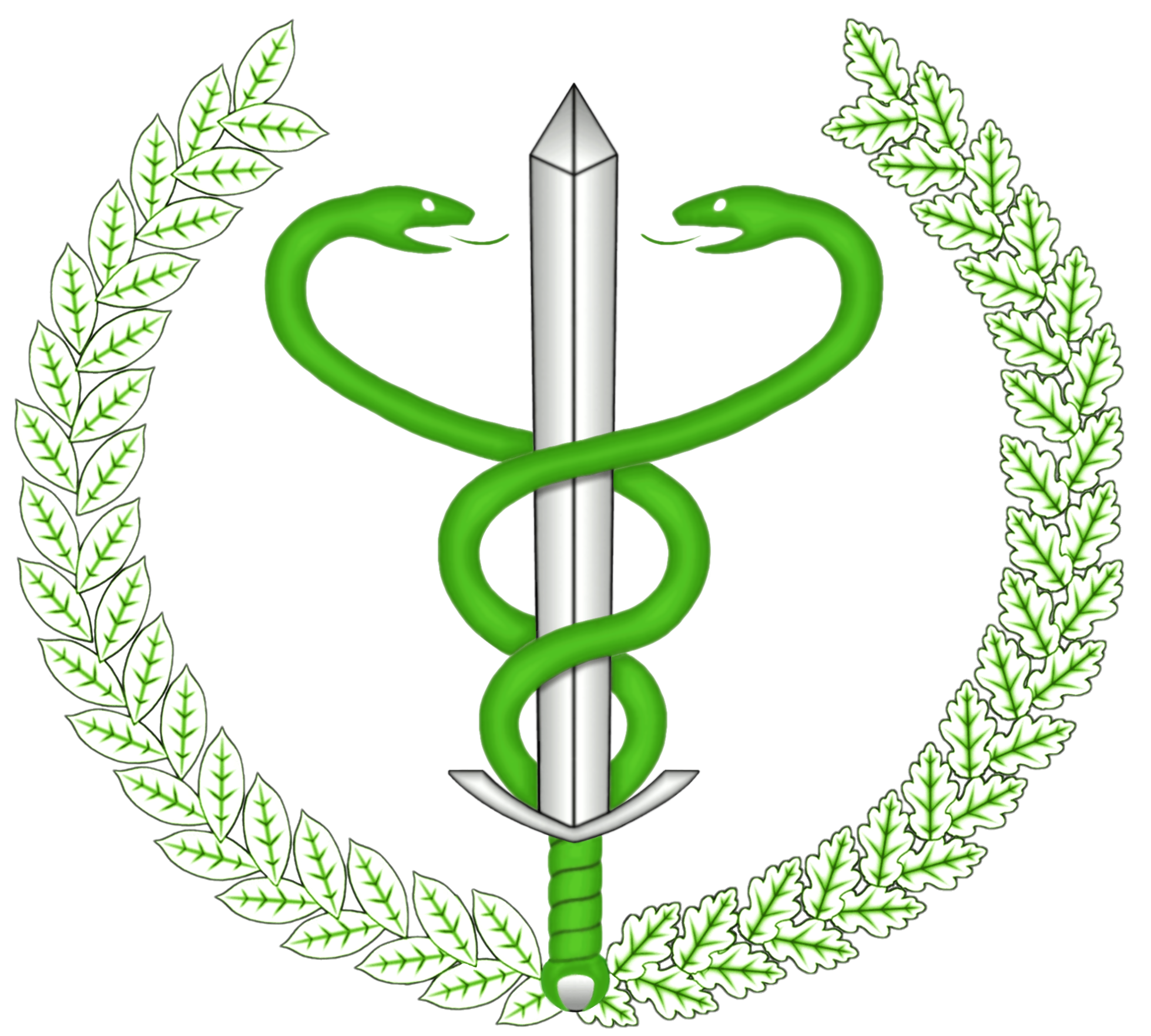 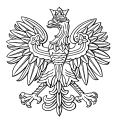 APELWojewody PodkarpackiegoorazPodkarpackiego Wojewódzkiego Lekarza Weterynarii		Szanowni Państwo!Afrykański pomór świń – nie zagraża ludziom, ale jest bardzo szkodliwy dla gospodarki i niebezpieczny dla gospodarstw utrzymujących świnie.Choroba ta ostatnio intensywnie szerzy się w Polsce i w Państwach sąsiednich. Stwierdzenie ognisk tej choroby powoduje duże straty finansowe oraz blokuje obrót, handel i eksport trzody chlewnej i wieprzowiny. Główną przyczyną rozprzestrzeniania się wirusa są zarażone dziki. Niestety powodem jej szerzenia bywa także  człowiek i dlatego przypominamy o podstawowych zasadach postępowania. 			Prosimy o bezwzględne przestrzeganie zasad bioasekuracji:- zgłaszanie zachorowań i padnięć  świń oraz znalezionych padłych dzikich zwierząt  do lekarza weterynarii,- kupowanie świń wyłącznie z pewnego  źródła,- utrzymywanie świń w sposób wykluczający kontakt z dzikami,- stosowanie tylko pasz zabezpieczonych przed dostępem zwierząt wolno żyjących,- wykładanie mat nasączonych środkiem dezynfekcyjnym przed wjazdami i wyjazdami 
  z gospodarstw oraz przed wejściami do pomieszczeń, w których utrzymywane są świnie,Jednocześnie informujemy, że przestrzeganie wymienionych zasad przyczyni się do ochrony gospodarstw przed tą chorobą, a w razie jej wystąpienia, umożliwi otrzymanie odszkodowań rekompensujących straty.